Example COVID19 Risk Assessment FOR USE BY BGA CLUBS*DfT published guidance July 2020: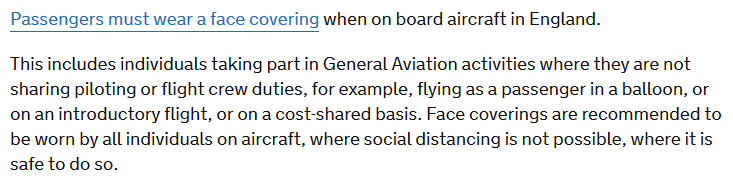 BGA July 2020RiskUnmitigated ScoreRisk Reduction MeasureMitigated ScoreLack of awareness.MediumEnsure club members aware of BGA guidance re symptoms and recent exposure limitations before attending the clubLowSpread due to lack of social distance.MediumMaintain 2m distance, or where not possible, maintain 1m distance with face coverings.LowSpread due to touching surfaces.MediumClean surfaces. Wear gloves.LowSpread due to unavoidable (eg safety related) working in proximity.MediumUse face coverings. Minimise time spent in proximity.LowSpread due to enclosure in aircraft cockpit.MediumUse face coverings providing it is safe to do so. NB – all passengers MUST wear a face covering*. Ventilate cockpit. Minimise flight time to that necessary to achieve the aim of the flight.LowSpread due to contaminated cockpit.MediumCarry out cleaning before crew change. LowSpread due to retrieve.MediumMinimise numbers in vehicle.Use face coverings.Low